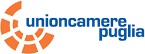 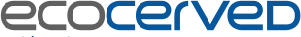 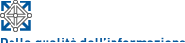 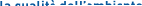 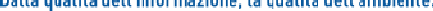 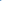 Webinar suLA GESTIONE DEI RIFIUTI NELLE PICCOLE E MEDIE IMPRESE: FOCUS SU AGRICOLTURA ED EDILIZIAVenerdì 16 ottobre 2020 alle ore 9,15NOME 			COGNOME			 AZIENDA/ENTE							 INDIRIZZO 		CAP 	CITTA’ 	PR		 TELEFONO  	MAIL 	(campo necessario per la ricezione del link)Chi sei?ImpresaConsulenteAssociazione di categoriaPubblica AmministrazioneAltroSettore di attivitàAgricolturaCommercioIndustriaArtigianatoEdiliziaTrasportiServizi ambientali/Gestione rifiutiServizi di consulenzaAltroEventuali note o quesiti da sottoporre agli esperti di Ecocerved:Consenso al trattamento dei Dati Personali conferiti per eventi futuriIl trattamento dei dati da Lei forniti è finalizzato anche a ricevere tutte le informazioni su aggiornamenti normativi, eventi, seminari, convegni, bandi e tutte le iniziative in cui Unioncamere Puglia è coinvolta, per lo sviluppo e il sostegno delle imprese del territorio nell’ambito Ambientale.I dati raccolti riguardano: nome, cognome, telefono, email, impresa o ente, C.F., settore attività. Informativa sulla privacyPRESTO IL CONSENSONEGO IL CONSENSOUnione Regionale delle Camere di Commercio di Puglia – Via E. Mola, 19 – 70121 Bari Tel . 080 9645711 Fax 080 9645310P. I . 04474350727